Faculty of Chemical TechnologyS.F.L  		       Otayeva Farida Abdusharipovna POSITION		       teacherTEL.	                    +998999671735E-mail. 		       farida17abd@gmil.comTEL NUMBER.	      +99862 2246700ADDRESS	             6 .Mustaqillg st, Urganch regionS.F.L  		       Otayeva Farida Abdusharipovna POSITION		       teacherTEL.	                    +998999671735E-mail. 		       farida17abd@gmil.comTEL NUMBER.	      +99862 2246700ADDRESS	             6 .Mustaqillg st, Urganch regionSCIENTIFIC DEGREE1986-1991	          TКТI (Bachelor  and Master of Arts)EXPERIENCE2017-- till now   teacher in  in the Department of Chemical Technology,      Urgench State University SPECIALITYChemical engineer and texnology  (ceramic and fire-resistant materials)SUBJECTSIndustry of raw materials, technology of materials (glass, ceramics, binders), energy technologies of chemical production, installation and repair of technological equipment RESEARCH WORKS   • Development of technology for the production of majolica on the basis of local raw materialsRESEARCHES. проф. Бабаев З.К., Э.А. Аташев, Ф.А.Отаева,      О. Д.Искандаров “Глушенная стекольной муки в процессе спекания ”. Кон металлургия мажмуаси ютуқлар, муаммолар ва ривожантиришнинг замонавий истиқболлари. Навоий. 12,14 июнь 2017 й Бабаев З.К., Матчанов Ш.К.,  Буранова Д.Б., Отаева Ф.А.  “Состав и лабораторная апробация получения стекловидной покрытий для майолики.” Кимё саноатида инновацион технологиялар ва уларни ривожлантириш истиқболлари Республика илмий-амалий анжуманининг мақолалар тўплами 1-жилд Урганч-2017 120-121 б.З.К.Бабаев, Ф.А.Исчанов, Отаева Ф.А., Р.С. Қурбонова “Синтез цинкосодержащего стекло для глазурования стрительной керамики " Актуальные вызовы современной науки. – Переслав-Хмельницкий. Выпуск 10(42), 2019. – № 2, С.117-119.Эминов.А.М,Бабаев.З.К,Отаева.Ф.А,Мусаев.А.А, «Исследования по получению майолики хорезма: анализ сырья »UNIVERSUM. Технические науки.№ 11(68) 25 ноября 2019 года.32-36 ст http://7universum.com/techCURRENT RESEARCHESBabayev Zabibulla Kamilovich, Masharipova Sharofat Muhammadovna, Ataeva Farida Abdusharipovna, Buranova Dinara Baxtiyarovna,h “Improving the stability of restoration inorganic wall materials in the monuments of ancient Кhiva” Vienna 2021 № 1–2 2021 January – February 49-53Бабаев З.К., Атаева Ф.А., Балтабаев Д. «Сстекло для глазурования строительной керамики” Маҳаллий ҳомашёлар ва иккиламчи ресурслар асосидаги инновацион технологиялар, Республика илмий-техник анжумани. Урганч шахри. 2021 йил 19-20 апрель. Б. 56-57.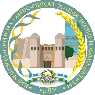 